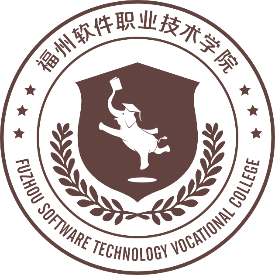       福州软件职业技术学院               Fuzhou Software Technical Vocational College****专业课程标准汇编教务处  制二O一九年六月目   录1、《*****》课程标准	12、《****》课程标准	103、《****》课程标准	30×××课程标准｛小三号加粗黑体｝课程名称：                      课程类型：适用专业：                      先修课程：学分学时：×学分×学时          编写执笔人：教研室主任审核签字：            审核日期：二级学院(系部)审定签字：         审定日期：｛表中的“课程类别”指：通识教育课程、职业基础课程、职业核心课程、职业扩展课程、职业素养课程和集中实践课程｝第一部分    前言（四号加粗黑体）一、课程的性质与地位（小四号加粗黑体）｛用简练语言对该课程的地位、功能及与其它课程的关系等内容进行总体描述。具体指出本课程在专业中属于哪类课程（通识教育课程、职业基础课程、职业核心课程、职业扩展课程、职业素养课程和集中实践课程等），对该课程设置的目的、在专业中的地位和作用与其它课程的分工与联系；本门课程的先修课程与后续课程。｝二、课程基本理念（小四号加粗黑体）｛主要是指指导性的思想观念，要体现以学生为本和“教学做”一体化理念，以学生职业能力、素质能力和创新能力培养为目标，充分体现职业性、实践性和开放性的要求。｝三、课程设计思路（小四号加粗黑体）｛主要包括该门课程设置的指导思想、依据、课程内容确定的依据（如工作任务完成需要的知识、能力、态度、学生的认知特点、相应职业资格标准）、项目编排的思路、课时安排说明（含总课时安排和各部分的课时分配，要指明是建议课时）。｝第二部分    课程目标（四号加粗黑体）一、总体目标（小四号加粗黑体）｛从宏观上描述学生在知识与技能、过程与方法、情感态度与价值观等方面的基本要求，学生学习该门课程后应达到的预期结果。｝二、分类目标（小四号加粗黑体）1．知识目标（1）…（2）…（3）…2．能力与技能目标（1）…（2）…（3）…3．素质目标（1）…（2）…（3）…｛用具体、可检验的语言说明学生实际能达到的能力目标。可分为“知识目标、能力目标、素质目标”三个方面进行阐述。要特别注意的是，知识目标和能力目标的文字表述不要使用“知道”、“了解”“懂得”、“熟悉”之类的动词，否则，所描述的课程目标就会非常模糊。建议采用“能或会+程度副词+操作动词+操作对象”的格式，如“能够复述管理学的基本原理”、“能熟练操作压片机”等。｝第三部分    课程教学内容标准（四号加粗黑体）｛根据专业课程目标和涵盖的工作任务要求，按学习领域（指任务或模块化课题或工作项目等）顺序描述课程内容及具体要求，说明学生应获得的知识、培养的能力与态度。课程内容和要求是根据课程目标对本课程主要内容进行设计，其中的教学内容不要采用章节方式描述。｝第三部分    课程实施建议（四号加粗黑体）一、各教学环节学时分配建议（小四号加粗黑体）二、教学建议（小四号加粗黑体）1.对教师的建议2. 组织形式｛采用适应教学模式的教学组织形式，说明其预期效果。｝3. 教学方法手段｛根据《福州软件职业技术学院关于教学方法和教学手段改革的指导意见》编写｝三、课程教学考核评价建议（小四号加粗黑体）｛根据《福州软件职业技术关于进一步深化课程考核改革的指导意见》编写，明确考核方式和成绩比例构成｝四、推荐教材和教学参考书（小四号加粗黑体）｛参考文献格式。｝｛序号，网址，网站名称。｝五、课程资源的利用与开发建议（小四号加粗黑体）｛对如何利用与开发本课程资源提出建议｝｛一级二级标题：段前9磅，段后9磅，1.5倍行距；正文字体：宋体，小四，行距26磅，页脚从课程标准开始正文开始计算｝编号学习情境学习内容学习目标作业成果1234567…编号学习情境学时数学时数学时数1理论实践小计234567合计合计